BrazilBrazilBrazilAugust 2030August 2030August 2030August 2030SundayMondayTuesdayWednesdayThursdayFridaySaturday1234567891011121314151617Father’s Day1819202122232425262728293031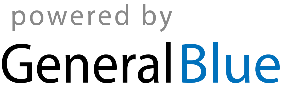 